Georaptor Plugin for SQL DeveloperGeoRaptor is a Spatial Viewer extension or plug-in for Oracle SQL Developer, similar to SQL Developer’s built-in spatial viewer, but with some added functions.  The developer has maintained updates to GeoRaptor, but has not made the plug-in available for SQL Developer 4.X.  Easy instructions for installing can also be found here: https://sites.google.com/site/mygeoraptor/installationRequirements:  SQL Developer 3.X with appropriate JDK (you can even use SQL developer on a Mac without all the Oracle Client setup).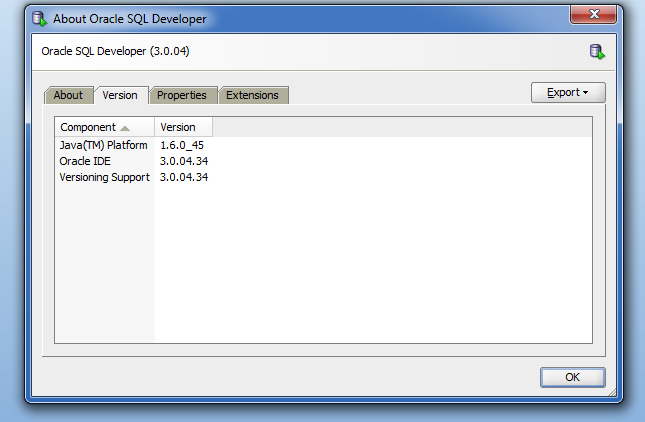 The simplest way to install GeoRaptor by checking for updates through the help menu: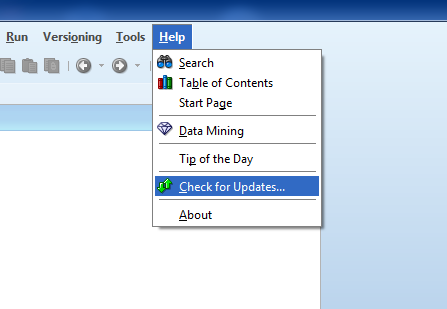 Click the Next button: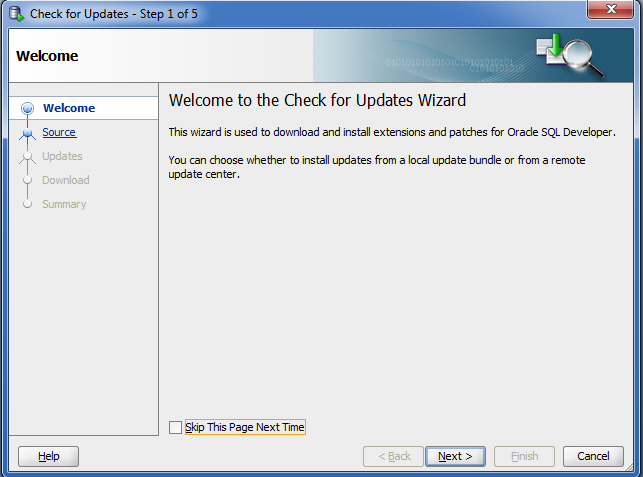  Click Add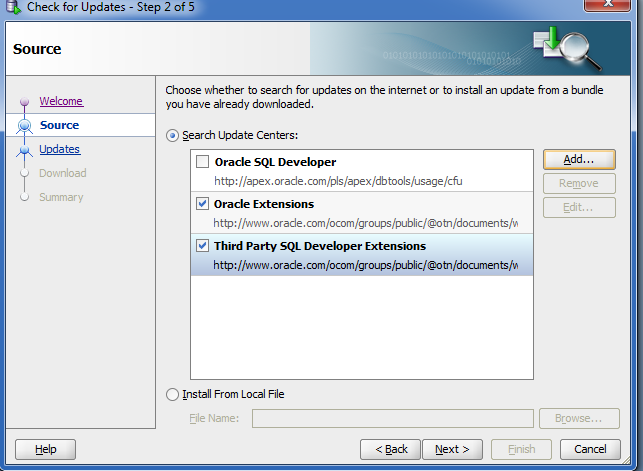 After clicking Add, type ‘GeoRaptor’ into name, and type (copy and paste) this http://georaptor.sourceforge.net/install.xml  into location: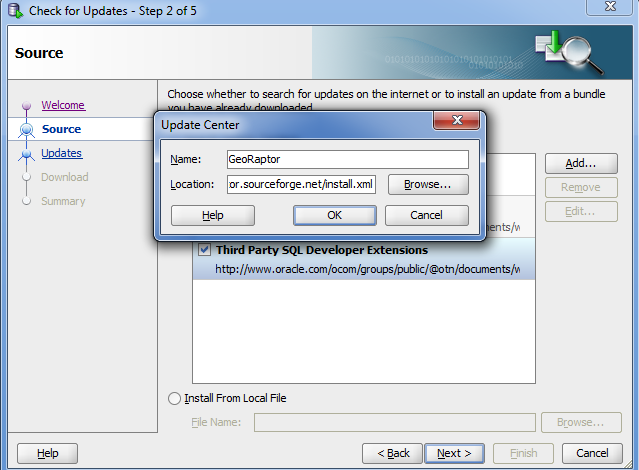 Click ok, and click Next until you ‘Finish’ and then manually restart SQL DevloperYou should now have GeoRaptor available the menu bar under View or by right clicking your tables: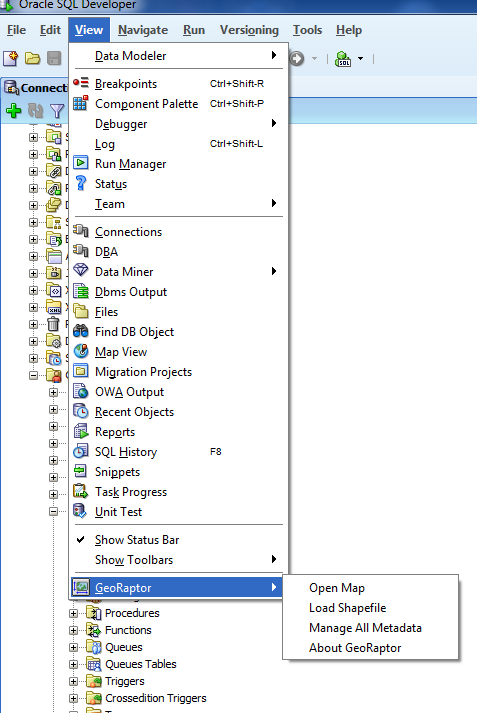 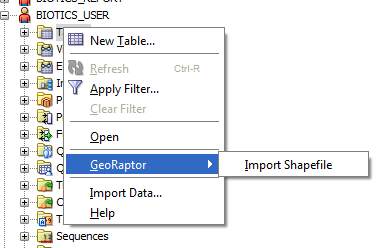 